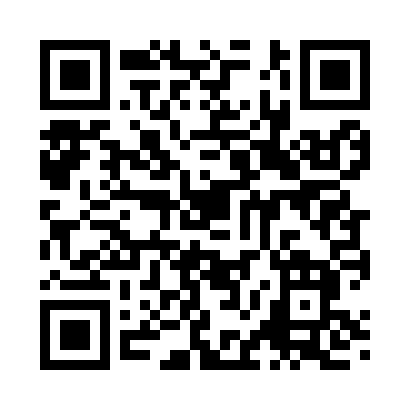 Prayer times for Spurling, Montana, USAMon 1 Jul 2024 - Wed 31 Jul 2024High Latitude Method: Angle Based RulePrayer Calculation Method: Islamic Society of North AmericaAsar Calculation Method: ShafiPrayer times provided by https://www.salahtimes.comDateDayFajrSunriseDhuhrAsrMaghribIsha1Mon3:325:301:195:299:0811:072Tue3:335:311:205:309:0811:063Wed3:345:321:205:309:0811:054Thu3:355:321:205:309:0711:055Fri3:365:331:205:309:0711:046Sat3:375:341:205:309:0711:037Sun3:385:341:205:309:0611:028Mon3:405:351:215:309:0611:019Tue3:415:361:215:309:0511:0010Wed3:425:371:215:309:0510:5911Thu3:445:381:215:299:0410:5812Fri3:455:391:215:299:0310:5713Sat3:475:401:215:299:0310:5514Sun3:485:401:215:299:0210:5415Mon3:505:411:215:299:0110:5316Tue3:515:421:225:299:0010:5117Wed3:535:431:225:299:0010:5018Thu3:545:441:225:288:5910:4819Fri3:565:451:225:288:5810:4720Sat3:585:461:225:288:5710:4521Sun3:595:471:225:288:5610:4422Mon4:015:481:225:278:5510:4223Tue4:035:501:225:278:5410:4024Wed4:045:511:225:278:5310:3925Thu4:065:521:225:268:5210:3726Fri4:085:531:225:268:5010:3527Sat4:105:541:225:258:4910:3328Sun4:115:551:225:258:4810:3229Mon4:135:561:225:258:4710:3030Tue4:155:571:225:248:4610:2831Wed4:175:591:225:248:4410:26